BAB 1SURAT AKUAN PENYEBUTHARGALEMBAGA PEMBANGUNAN PELABURAN MALAYSIATINGKAT 14, MIDA SENTRAL, NO. 5JALAN STESEN SENTRAL 5KUALA LUMPUR SENTRAL50470 KUALA LUMPUR.SEBUTHARGA  MIDA  BIL.  18/2022SEBUTHARGA BAGI MENJALANKAN KERJA-KERJA PENGUBAHSUAIAN BILIK PEMANDU DI TINGKAT 13 DAN RELOCATION OF WORKSTATION PEMBANTU KHAS (PA) PENGURUSAN TERTINGGI MIDA DI TINGKAT 27Kepada:Penyebutharga-penyebutharga,Borang ini hendaklah dikembalikan bersama-sama dengan JADUAL HARGA di dalam SAMPUL SURAT BERLAKRISURAT AKUAN PENYEBUTHARGAKepada:Ketua Pegawai EksekutifLembaga Pembangunan Pelaburan Malaysia MIDA Sentral, No. 5 Jalan Stesen Sentral 5Kuala Lumpur Sentral50470 Kuala Lumpur.Tuan,SEBUTHARGA MIDA BIL:  18/2022SEBUTHARGA BAGI MENJALANKAN KERJA-KERJA PENGUBAHSUAIAN BILIK PEMANDU DI TINGKAT 13 DAN RELOCATION OF WORKSTATION PEMBANTU KHAS (PA) PENGURUSAN TERTINGGI MIDA DI TINGKAT 27Di bawah dan tertakluk kepada Arahan Kepada Penyebutharga, saya yang menurunkan tandatangan di bawah ini adalah dengan ini mengambil bahagian sebutharga dan menawarkan untuk melaksanakan perkhidmatan di atas mengikut penentuan spesifikasi yang ditetapkan di dalam Dokumen Sebutharga.2.	Saya yang menurunkan tandatangan di bawah ini bersetuju menerima serta mematuhi dan terikat dengan semua Syarat-syarat Kontrak dan Spesifikasi Sebutharga ini dan bersetuju di atas harga yang ditawarkan RM……….............. sebagai asas perkiraan bagi pembayaran perkhidmatan yang telah dipesan oleh Lembaga Pembangunan Pelaburan Malaysia.3.	Dengan ini juga telah difahami bahawa MIDA berhak menerima atau menolak sebarang sebutharga ini, sama ada harga yang ditawarkan rendah atau tinggi atau sama dengan sebutharga-sebutharga yang lain.  Saya juga bersetuju untuk menerima kesemua atau sebahagian dari item-item yang ditawarkan dan sedia mengikut kehendak dan pertimbangan MIDA.  Saya juga bersetuju bahawa harga sebutharga yang saya beri ini akan sahlaku (valid) dan tidak ditarik balik dalam tempoh sembilan puluh (90) hari dari tarikh tutup sebutharga dan tiada apa-apa syarat dikenakan selepas tarikh ditetapkan.4.	Selanjutnya saya bersetuju sekiranya sebutharga saya diterima, saya akan mengikat perjanjian kontrak serta memberi bon pelaksanaan dalam tempoh empat belas (14) hari dari tarikh terima surat tawaran dari MIDA, sekiranya diarahkan.5.	Saya juga mengesahkan, setelah menyemak sendiri iaitu semua dokumen yang digunakan untuk sebutharga ini adalah yang sebenar yang terdapat di dalam Dokumen Sebutharga.SURAT AKUAN PEMBIDA SEBUTHARGA BAGI MENJALANKAN KERJA-KERJA PENGUBAHSUAIAN BILIK PEMANDU DI TINGKAT 13 DAN RELOCATION OF WORKSTATION PEMBANTU KHAS (PA) PENGURUSAN TERTINGGI MIDA DI TINGKAT 27(SEBUTHARGA MIDA NO. 18/2022)Saya, ………...………............................................ nombor K.P. …………….................... yang mewakili syarikat ….……………………….…….……………………….................... nombor Pendaftaran syarikat …….…………………................................ dengan ini mengisytiharkan bahawa saya atau mana-mana individu yang  mewakili syarikat ini tidak akan menawar atau memberi rasuah kepada mana-mana individu dalam MIDA atau mana-mana individu lain, sebagai sogokan untuk dipilih dalam sebutharga seperti di atas. Bersama ini dilampirkan Surat Perwakilan Kuasa bagi saya mewakili syarikat seperti tercatat di atas untuk membuat pengisytiharan ini.2. Sekiranya saya, atau mana-mana individu yang mewakili syarikat ini didapati cuba menawar atau memberi rasuah kepada mana-mana individu dalam MIDA atau mana-mana individu lain sebagai sogokan untuk dipilih dalam sebutharga seperti di atas, maka saya sebagai wakil syarikat bersetuju tindakan- tindakan berikut diambil:2.1 	Penarikan balik tawaran kontrak bagi sebutharga di atas; atau2.2 	Penamatan kontrak bagi sebutharga di atas; dan2.3 	Lain-lain tindakan tatatertib mengikut peraturan perolehan Kerajaan yang berkuat-kuasa.3. Sekiranya terdapat mana-mana individu cuba meminta rasuah daripada saya atau mana-mana individu yang berkaitan dengan syarikat ini sebagai sogokan untuk dipilih dalam sebutharga seperti di atas, maka saya berjanji akan dengan segera melaporkan perbuatan tersebut kepada pejabat Suruhanjaya Pencegahan Rasuah Malaysia (SPRM) atau balai polis yang berhampiran.Yang Benar,……….................…………..Nama :No. KP :Cop Syarikat :                                                                                                                   Appendix ABAB 2 KEPERLUAN KERJASEBUT HARGA KERJA-KERJA PENGUBAHSUAIAN BILIK PEMANDU DI TINGKAT 13 DAN RELOCATION OF WORKSTATION PEMBANTU KHAS (PA) PENGURUSAN TERTINGGI MIDA DI TINGKAT 27     SUMMARY SCOPE OF WORK REQUIREMENTSM&E REQUIREMENTIT REQUIREMENTPROPOSED ID FURNITURE AND FURNISHINGA.	Work Station DriverAttachment l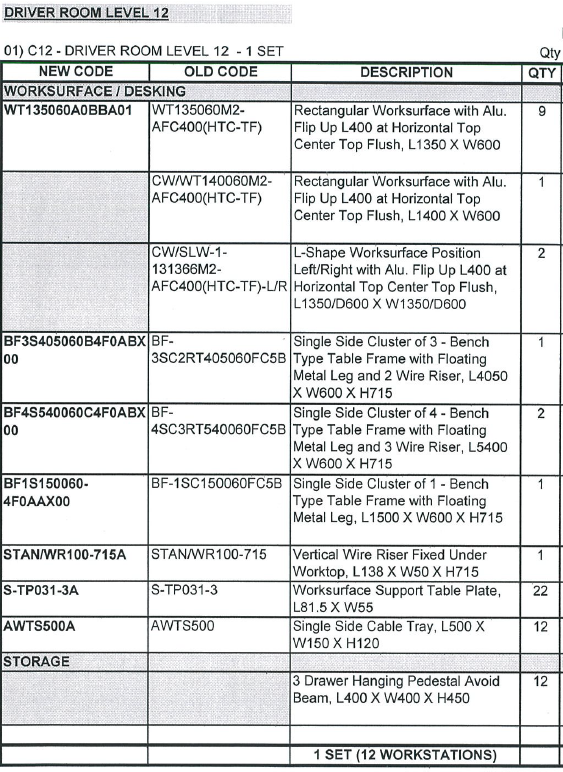 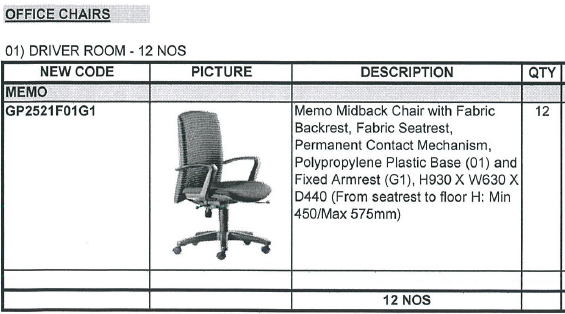 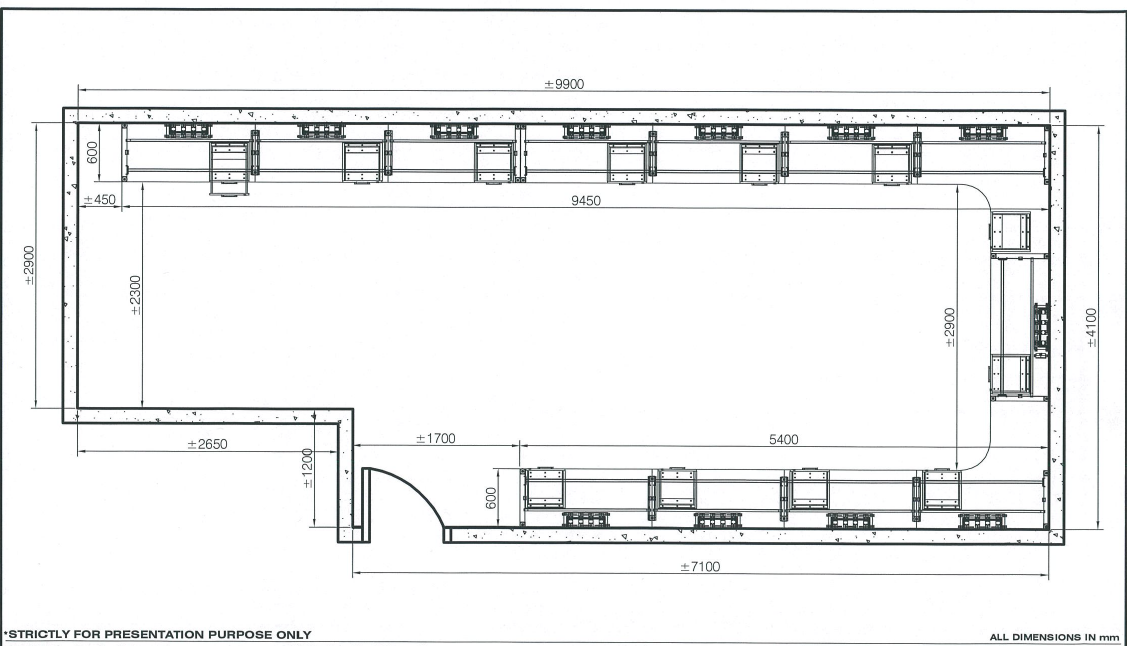 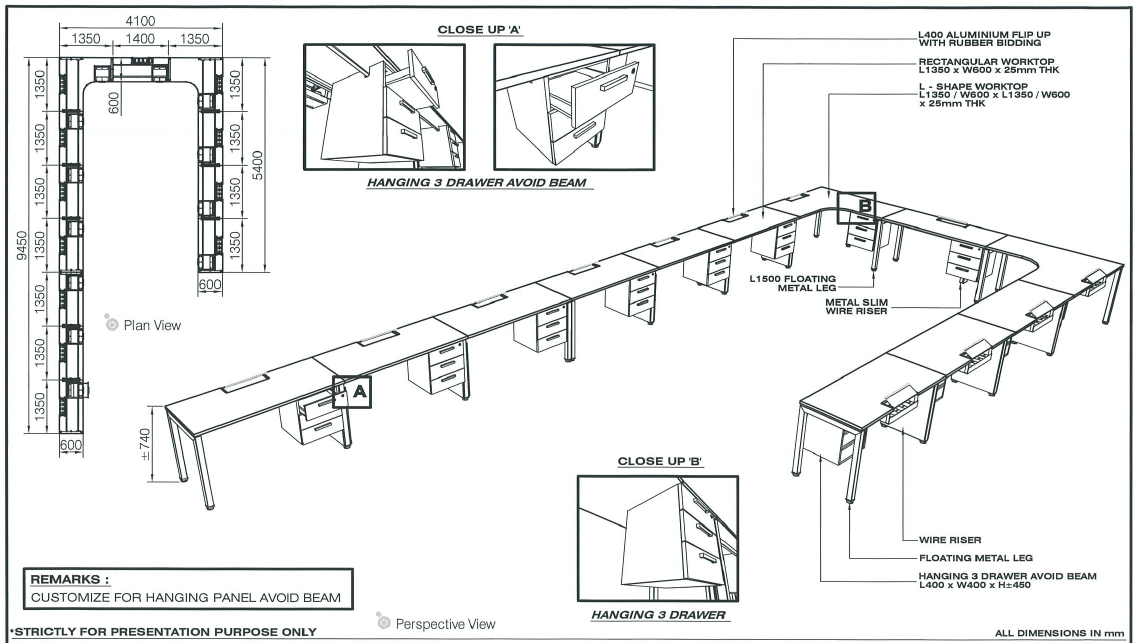 FLOORPLAN DAN LOKASI PENGUBAHSUAIANBILIK PEMANDU TINGKAT 13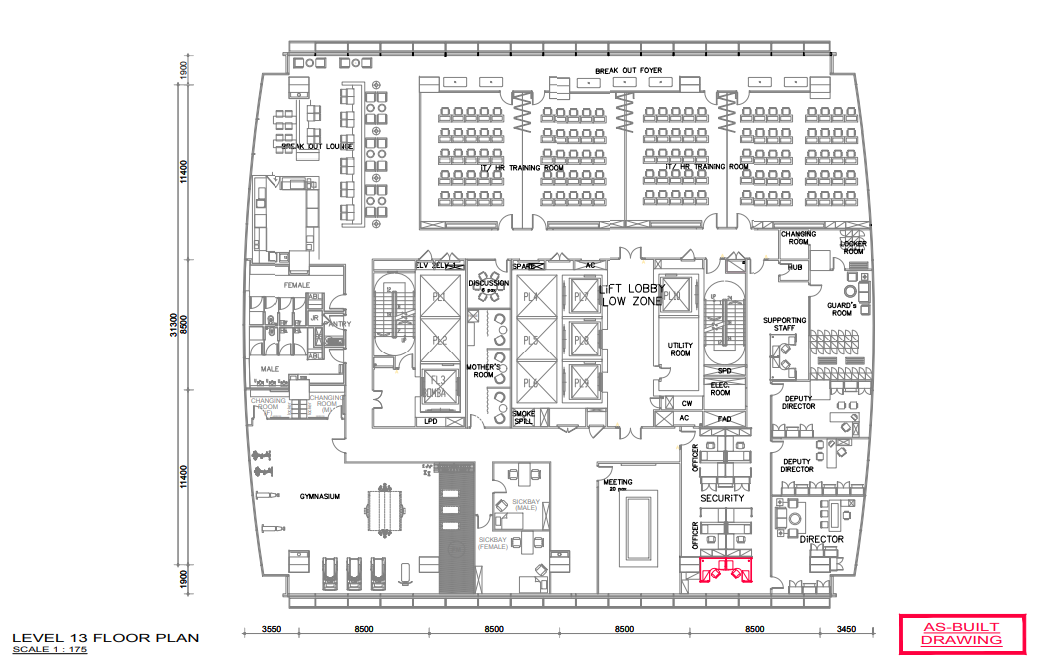 	WORKSTATION PA TINGKAT 27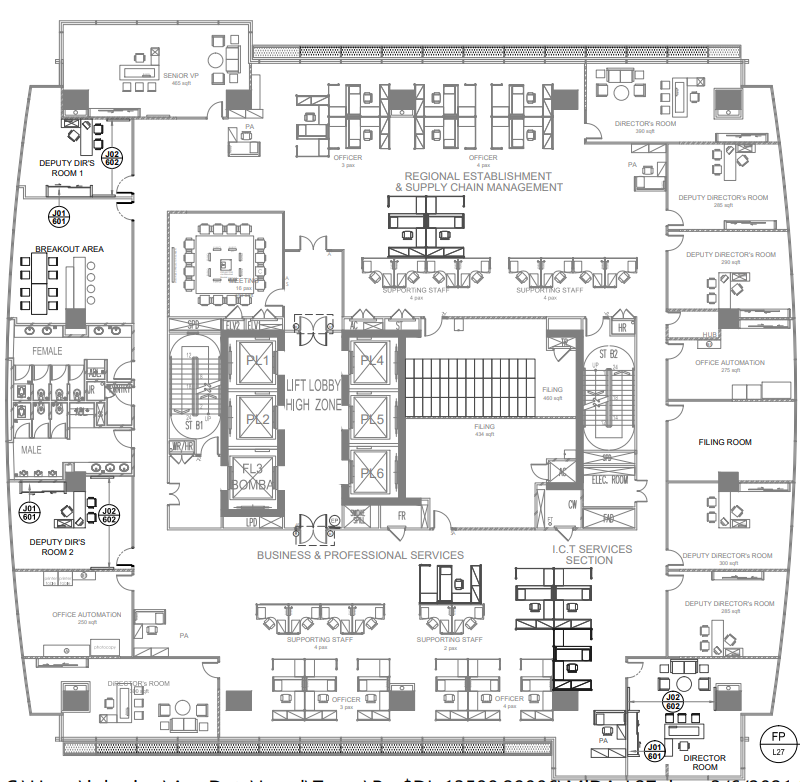 BAB 3BORANG JADUAL  HARGASEBUT HARGA KERJA-KERJA PENGUBAHSUAIAN BILIK PEMANDU DI TINGKAT 13 DAN RELOCATION OF WORKSTATION PEMBANTU KHAS (PA) PENGURUSAN TERTINGGI MIDA DI TINGKAT 27    Tempoh Siap Kerja : Lapan (8) mingguBAB 4PENGALAMAN/PROFIL SYARIKATSenarai projek yang sama yang telah disiapkan dalam tempoh tiga tahun terakhir mengikut kronologi:-PROJEK YANG SEDANG DILAKSANAKANSenarai projek :-BAB 5BUTIR-BUTIR PENYEBUTHARGA & MAKLUMAT KEWANGAN SYARIKATSyarikat perlu mengisi dengan lengkap semua seksyen dalam borang ini. Sekiranya ruang tidak mencukupi, maklumat boleh dikemukakan dalam kertas berasingan.MAKLUMAT AMPeratusan Penyertaan Bumiputera : ________ (%). (Sila kemukakan maklumat lanjut atau salinan sah pendaftaran sebagai Pembekal Bumiputera dengan Kementerian Kewangan).Maklumat Pendaftaran Kementerian KewanganNota : Sila lampirkan salinan sijil pendaftaran.Struktur Modal Syarikat :B.	KEWANGANRingkasan aset dan tanggungan berdasarkan akaun yang diaudit bagi tiga (3) tahun terakhir.Bank-bank Utama:Kemudahan Kredit (Jenis dan jumlah kredit yang boleh disediakan oleh syarikat:)Nota:Penyata Bank bagi tempoh tiga (3) bulan terakhir hendaklah disertakan bersama-sama serahan borang sebuthargaLAMPIRAN SEMAKANSENARAI SEMAKANSEBUT HARGA KERJA-KERJA PENGUBAHSUAIAN BILIK PEMANDU DI TINGKAT 13 DAN RELOCATION OF WORKSTATION PEMBANTU KHAS (PA) PENGURUSAN TERTINGGI MIDA DI TINGKAT 27SEBUTHARGA MIDA BIL: 18/2022Sila tandakan ( √ ) bagi Dokumen-dokumen yang disertakan.Nama Penyebutharga:(Tandatangan Penyebutharga)Alamat dan Cop Rasmi Syarikat:Tarikh:Nama Saksi:(Tandatangan Saksi)Alamat:Driver’ s Room level 13Driver’ s Room level 13No. Of UnitDescriptionWorkstation Workstation Workstation Workstation 1.Work Station Driver follows specification.12Refer Attachment I2.Chairs 12Refer Attachment ICivil and M&E Scope of WorkCivil and M&E Scope of WorkCivil and M&E Scope of WorkCivil and M&E Scope of Work3.Demolish existing gypsum board and relocate electrical switch.1 lotRefer LayoutElectrical Works & Local Area Network (LAN)Electrical Works & Local Area Network (LAN)Electrical Works & Local Area Network (LAN)Electrical Works & Local Area Network (LAN)4.Wiring Electrical Power Socket c/w MCB for 12 workstation (Schneider 2 gang 13 amp)12Follow standard requirement MS1979FlooringFlooringFlooringFlooring5.Carpet tile1 lotBrand floorplan (P150053)PA Workstation at Level 27PA Workstation at Level 27No. Of UnitDescriptionCivil and M&E Scope of WorkCivil and M&E Scope of WorkCivil and M&E Scope of WorkCivil and M&E Scope of Work1.Take off and reassemble existing workstation at the new location1Refer LayoutFlooring Flooring Flooring Flooring 2.Carpet tile1 LotBrand floorplan (P150053)Electrical Works & Local Area Network (LAN)Electrical Works & Local Area Network (LAN)Electrical Works & Local Area Network (LAN)Electrical Works & Local Area Network (LAN)3.LAN Cabling c/w faceplate, etc.3The Actassi 4- pair Category 6 (POE)4.Electrical Cabling c/w MCB1Follow standard requirement MS19795.Analog line for fax machine1Follow existing specificationNoItem1.Electrical WiringInstallation, Testing and CommissioningElectrical power Cabling (incl. new MCB sufficient Amp)Propose numbers of power:Officer’s  - 1 electrical power 2.5 mm for each workstation .NoItem1.Local Area Networks (LAN) Installation, Testing and CommissioningLAN Cabling (incl. UTP face plate)Propose numbers of power source (PWR)/UTP port :Officer  - 3  UTP each workstationAnalog line Cabling for Fax machine line.(a)FURNITUREUNITWork station Driver12Chairs12No.DeskripsiKuantitiHarga (RM)  (termasuk 6% SST)Driver’s  Room level 13Driver’s  Room level 13Driver’s  Room level 13Driver’s  Room level 13Workstation Workstation Workstation Workstation 1.Work Station Driver follows specification.122.Chairs 12Civil and M&E Scope of WorkCivil and M&E Scope of WorkCivil and M&E Scope of WorkCivil and M&E Scope of Work3.Demolish existing gypsum board and relocate electrical switch.1 lotElectrical Works & Local Area Network (LAN)Electrical Works & Local Area Network (LAN)Electrical Works & Local Area Network (LAN)Electrical Works & Local Area Network (LAN)4.Wiring Electrical Power Socket c/w MCB for 12 workstation (Schneider 2 gang 13 amp)12FlooringFlooringFlooringFlooring5.Carpet tile1 lotPA Workstation at Level 27PA Workstation at Level 27PA Workstation at Level 27PA Workstation at Level 27Civil and M&E Scope of WorkCivil and M&E Scope of WorkCivil and M&E Scope of WorkCivil and M&E Scope of Work1.Take off and reassemble existing workstation at the new location1Flooring Flooring Flooring Flooring 2.Carpet tile1 LotElectrical Works & Local Area Network (LAN)Electrical Works & Local Area Network (LAN)Electrical Works & Local Area Network (LAN)Electrical Works & Local Area Network (LAN)3.LAN Cabling c/w faceplate, etc.34.Electrical Cabling c/w MCB15.Analog line for fax machine1OtherOtherOtherOther10.Testing & Commissioninglumpsump11As-built DrawinglumpsumpKeseluruhan (RM)Keseluruhan (RM)Keseluruhan (RM)No.Butiran KontrakNama Pelanggandan AlamatJumlahKontrak (RM)Tarikh SiapNo.Butiran KontrakNama Pelanggan & AlamatJumlah Kontrak (RM)Tarikh MulaTarikh Dijangka Siap% KemajuanNama SyarikatNama SyarikatNama Syarikat:AlamatAlamatAlamat:No. TelefonNo. TelefonNo. Telefon:No. FaksNo. FaksNo. Faks:EmelEmelEmel:Tarikh Pendaftaran / PenubuhanTarikh Pendaftaran / PenubuhanTarikh Pendaftaran / Penubuhan:No. Daftar Syarikat / PerniagaanNo. Daftar Syarikat / PerniagaanNo. Daftar Syarikat / Perniagaan:Tempat Pendaftaran/ PenubuhanTempat Pendaftaran/ PenubuhanTempat Pendaftaran/ Penubuhan:Komposisi Pemegang SahamKomposisi Pemegang SahamKomposisi Pemegang Saham:No.Nama Pemegang SahamNama Pemegang SahamNama Pemegang SahamJawatan% Pegangan% PeganganNo.No. PendaftaranNo. bidangButiran / KeteranganTempoh SahModal Dibenarkan:Modal Berbayar:Tahun Kewangan:2019
(RM)2020(RM)2021(RM)Jumlah Aset Aset Semasa Jumlah Tanggungan Tanggungan Semasa Nilai Bersih Modal Kerja No.Nama Bank & AlamatJenis Akaun1.2.3.No.Jenis Kemudahan KreditBank/Institusi KewanganJumlah (RM)1.2.3.Bil.Perkara / DokumenSemakan oleh SyarikatSemakan oleh MIDASalinan Sijil Akuan Pendaftaran dari Kementerian Kewangan (MOF)Salinan Sijil Akuan Bumiputera dari Kementerian Kewangan (MOF)Salinan Sijil Berdaftar Dengan Suruhanjaya Syarikat Malaysia (SSM)Surat Akuan Penyebutharga (Bab 1)Surat Akuan Pembida (Bab 1)Jadual Harga (Bab 3)Pengalaman Syarikat (Bab 4)Butir-Butir Penyebutharga & Maklumat Kewangan Syarikat (Bab 5)10.Penyatan Kewangan Bagi 3 tahun terakhir11.Penyata Bulanan Akaun bagi 3 bulan terakhir12.Lain-lain Sekiranya Ada (Sila Nyatakan)PENGESAHAN OLEH SYARIKATDengan ini saya mengesahkan bahawa saya telah membaca dan memahami semua syarat-syarat dan terma yang dinyatakan di dalam dokumen sebut harga. Semua maklumat yang dikemukakan adalah benar.PENGESAHAN OLEH MIDAJawatankuasa Pembuka Sebut Harga mengesahkan penerimaan dokumen bertanda kecuali bagi perkara bil. .......................................... (jika ada) :-